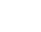 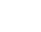 Technical Conditions of Fire Station Constructionالشروط الفنية لإنشاء محطة مكافحة الحريقSubmerged concrete calibre 200 kg/m3 (70% concrete / 30% stone)بيتون مغموس عيار البيتون 200 كغ / م 3 (70٪ بيتون / 30٪ حجر)Materials: The submerged concrete must be made of the following materials:Sand: hard limestone sand obtained from reputable quarries.Gravel: dirt-free limestone gravel obtained from reputable quarries.Water: clean and free of dust and dirt.Cement: black Portland cement with a break resistance of no less than 425kg/cm2, and produced no more than three months before use.Stones: hard white limestone obtained from local quarries, free of clay and dirt, with a maximum diameter of 20mm. The spacing between stones must not be less than 5cm, horizontally or vertically, to ensure complete coverage with cement.Mixing: The mixing ratio of the submerged concrete should be 70% concrete and 30% stone. The concrete caliber should be 200 kg/m3.Installation: The submerged concrete should be used for leveling, under foundations and for floors. It should be installed in accordance with the following guidelines:The sand and gravel should be mixed thoroughly with water to create a homogeneous mixture.Cement should be added to the mixture and mixed until the cement is evenly distributed.Stones should be added to the mixture and mixed until evenly distributed.The mixture should be poured into the designated area and leveled using appropriate tools to ensure even distribution.The price of a cubic meter includes the costs of smoothing in the required places.Quality control: The quality of the submerged concrete must be monitored throughout the installation process. The contractor must perform regular tests to ensure that the materials and mixing ratios meet the specified requirements.Cleanup: All tools and equipment used in the installation of the submerged concrete must be cleaned and removed from the site once the work is complete. Any excess material must be properly disposed of according to local regulations.Safety: The contractor must ensure that all workers involved in the installation of the submerged concrete are properly trained and equipped with appropriate personal protective equipment. All work must be conducted in accordance with local safety regulations.المواد: يجب أن تتكون البيتون المغموس من المواد التالية:الرمل: يجب أن يكون الرمل ناتجًا عن طحن الحجر الكلسي القاسي، والذي يتم استخراجه من مقالع الحجر الصلب.الحصى: يجب أن يكون الحصى المستخدمة في البيتون ناتجة عن تكسير الحجر الكلسي الخالي من الأوساخ والمستخرج من المقالع.الماء: يجب أن تكون المياه المستعملة نظيفة وخالية من الغبار والأوساخالأسمنت: الأسمنت المطلوب هو الأسمنت البورتلاندي الأسود - مقاومة الكسر لا تقل عن 425 كغ / سم 2 - تاريخ الإنتاج لا يزيد عن ثلاثة أشهر.الأحجار: يجب أن تكون الحجارة من الحجر الكلسي الأبيض الصلب من المقالع المحلية وخالية من الطين والأوساخ وقطرها لا يزيد عن 20 مم ولا يزيد التباعد بين الأحجار عن 5 سم أفقياً أو رأسياً لضمان التغطية الكاملة بالإسمنت.الخلط: يجب أن يكون معدل الخلط للبيتون المغموس 70% من البيتون و30% من الحجر. يجب أن يكون عيار البيتون 200 كجم/م3.الصب / التنفيذ: يجب استخدام البيتون المغموس للتسوية وتحت الأساسات وفي الارضيات. يجب تركيبها وفقًا للإرشادات التالية:يجب مزج الرمل والحصى جيدًا مع الماءيجب إضافة الأسمنت إلى الخليط وخلطه حتى يتم توزيع الأسمنت بالتساوي.يجب إضافة الحجارة إلى الخليط حتى يتم توزيعها ضمن البيتون بالتساوي.يجب صب الخليط في المنطقة المحددة وتسوية السطح باستخدام الأدوات المناسبة لضمان التوزيع المتساوي.يشمل سعر المتر المكعب أجور السقل في الأماكن المطلوبة.مراقبة الجودة: يجب مراقبة جودة البيتون المغموس طوال عملية الصب. يجب على المقاول إجراء اختبارات منتظمة للتأكد من أن المواد ونسب الخلط تلبي المتطلبات المحددة.التنظيف: يجب تنظيف جميع الأدوات والمعدات المستخدمة في تركيب البيتون المغموس قبل وبعد عملية الصب وإزالتها من الموقع عند الانتهاء من العمل. يجب التخلص من أي مادة زائدة بشكل صحيح وفقًا للوائح المحلية وارشادات المهندس المشرف.السلامة: يجب على المقاول التأكد من تدريب جميع العمال المشاركين في صب البيتون المغموس وتزويدهم بمعدات الحماية الشخصية المناسبة. يجب إجراء جميع الأعمال وفقًا للوائح الأمنية المحلية.Bricks 20 * 40 * 15 cmبلوك 20 * 40 * 15 cmMaterials: The hollow bricks must be made of the following materials:Sand: obtained from reputable quarries and free of impurities.Gravel: with a size range of 0.15 to 5 mm, obtained from reputable quarries and free of impurities.Portland cement: black Portland cement with a break resistance of no less than 425kg/cm2, and produced no more than three months before use.Water: clean and free of impurities.Brick quality: The hollow bricks must meet the following quality standards:The bricks must have good straight edges and be free of all faults.The bricks must achieve a breakage resistance of not less than 35 kg/cm2.Manufacturing: The manufacturing process of the hollow bricks should be done in accordance with the following guidelines:The sand and gravel should be mixed thoroughly with water to create a homogeneous mixture.Portland cement should be added to the mixture and mixed until the cement is evenly distributed.The mixture should be poured into molds and compacted to the required density.The hollow bricks should be allowed to dry for at least 24 hours and sprinkled with water for up to 7 days before being transported to the work site.The hollow bricks must be transported to the work site after approval by the site engineer.Installation: The construction of the hollow bricks should be well executed, ensuring perfect verticality and horizontal level without any defects in construction.Installation: The construction of the hollow bricks should be well executed, ensuring perfect verticality and horizontal level without any defects in construction, the used cement mortar calibre should be 250 kg/m3.Quality control: The quality of the hollow bricks must be monitored throughout the manufacturing and installation process. The contractor must perform regular tests to ensure that the materials and manufacturing processes meet the specified requirements.Cleanup: All tools and equipment used in the manufacturing and installation of the hollow bricks must be cleaned and removed from the site once the work is complete. Any excess material must be properly disposed of according to local regulations.Safety: The contractor must ensure that all workers involved in the manufacturing and installation of the hollow bricks are properly trained and equipped with appropriate personal protective equipment. All work must be conducted in accordance with local safety regulations.المواد: يجب أن البلوك المجوف من المواد التالية:الرمل: يتم الحصول عليه من المقالع المعروفة وخالٍ من الشوائب.الحصى: بحجم يتراوح بين 0.15 إلى 5 مم، يتم الحصول عليه من المقالع المعروفة وخالٍ من الشوائب.الاسمنت المطلوب هو الأسمنت البورتلاندي الأسود - مقاومة الكسر لا تقل عن 425 كغ / سم 2 - تاريخ الإنتاج لا يزيد عن ثلاثة أشهر.الماء: خالٍ من الشوائب.جودة البلوك: يجب أن يلبي البلوك المجوف المعايير الجودة التالية:يجب أن تكون الكتل ذات حواف مستقيمة جيدة وخالية من العيوب.يجب أن تحقق الكتل مقاومة للكسر لا تقل عن 35 كجم/سم2.التصنيع: يجب تصنيع البلوك المجوف وفقًا للإرشادات التالية:يجب مزج الرمل والحصى جيدًا مع الماء لإنتاج خليط متجانس.يجب إضافة الأسمنت البورتلاندي إلى الخليط وخلطه حتى يتم توزيع الأسمنت بالتساوي.يجب صب الخليط في القوالب والضغط عليه حتى يتحقق الكثافة المطلوبة.يجب ترك البلوك المجوف ليجف لمدة لا تقل عن 24 ساعة ورشها بالماء لمدة تصل إلى 7 أيام قبل نقلها إلى موقع العمل.يجب نقل البلوك المجوف إلى موقع العمل بعد الحصول على موافقة من مهندس الموقع.التركيب: يجب تنفيذ بناء الكتل الخرسانية المجوفة بعناية، وذلك لضمان رأسية مثالية ومستوى أفقي دون أي عيوب في البنا, يجب ان تتم التركيب والتنفيذ باستخدام ملاط اسمنتي عيار 250 كغ/م3.مراقبة الجودة: يجب مراقبة جودة الكتل الخرسانية المجوفة طوال عملية التصنيع والتركيب. يجب على المقاول إجراء اختبارات منتظمة للتأكد من أن المواد وعمليات التصنيع تلبي المتطلبات المحددة.التنظيف: يجب تنظيف جميع الأدوات والمعدات المستخدمة في تصنيع وتركيب الكتل الخرسانية المجوفة وإزالتها من الموقع عند الانتهاء من العمل. يجب التخلص من أي مادة زائدة بشكل صحيح وفقًا للوائح المحلية.السلامة: يجب على المقاول التأكد من تدريب جميع العمال المشاركين في تصنيع وتركيب الكتل الخرسانية المجوفة وتزويدهم بمعدات الحماية الشخصية المناسبة. يجب إجراء جميع الأعمال وفقًا للوائح الأمنية المحلية.350 kg/m3 reinforced concrete for the roof with a reinforcement equal to 90 kg/m3 according to the plansبيتون مسلح عيار 350 كغ / م3 مع تسليح مساوي ل 90 كغ/م3 وفقا للمخططاتMaterials: The reinforced concrete for the roof must be made of the following materials:Sand: hard limestone sand obtained from reputable quarries.Gravel: dirt-free limestone gravel obtained from reputable quarries.Water: clean and free of dust and dirt.Cement: black Portland cement with a break resistance of no less than 425kg/cm2, and produced no more than three months before use.Reinforcing steel: steel used in all reinforced concrete works must meet all required technical specifications and be free from rust and dirt.Mixing: The mixing ratio of the reinforced concrete should be 350 kg/m3, with a reinforcement ratio of 90 kg/m3, as specified in the plans.Installation: The reinforced concrete should be installed on the roof slab. It should be installed in accordance with the following guidelines:A concrete framework should be built to support the reinforced concrete as specified in the plans.The sand and gravel should be mixed thoroughly with water to create a homogeneous mixture.Cement should be added to the mixture and mixed until the cement is evenly distributed.Reinforcing steel should be placed in the designated areas as specified in the plans.The mixture should be poured into the designated area and leveled using appropriate tools to ensure even distribution.The price of a cubic meter includes the costs of smoothing.Quality control: The quality of the reinforced concrete must be monitored throughout the installation process. The contractor must perform regular tests to ensure that the materials and mixing ratios meet the specified requirements.Cleanup: All tools and equipment used in the installation of the reinforced concrete must be cleaned and removed from the site once the work is complete. Any excess material must be properly disposed of according to local regulations.Safety: The contractor must ensure that all workers involved in the installation of the reinforced concrete are properly trained and equipped with appropriate personal protective equipment. All work must be conducted in accordance with local safety regulations.المواد: يجب أن تتكون الخرسانة المسلحة للسقف من المواد التالية:الرمل: يجب أن يكون الرمل ناتجًا عن طحن الحجر الكلسي القاسي، والذي يتم استخراجه من مقالع الحجر الصلب.الحصى: يجب أن يكون الحصى المستخدمة في الخرسانة ناتجة عن تكسير الحجر الكلسي الخالي من الأوساخ والمستخرج من المقالع.الماء: يجب أن تكون المياه المستعملة نظيفة وخالية من الغبار والأوساخ.الأسمنت: الأسمنت المطلوب هو الأسمنت البورتلاندي الأسود - مقاومة الكسر لا تقل عن 425 كغ / سم 2 - تاريخ الإنتاج لا يزيد عن ثلاثة أشهر.حديد التسليح: يجب أن يحقق الحديد المستخدم في جميع أعمال الخرسانة المسلحة كافة المواصفات الفنية المطلوبة - خالية من الصدأ والأوساخ.الخلط: يجب أن يكون معدل الخلط للخرسانة المسلحة 350 كجم/م3، ومعدل التسليح 90 كجم/م3، كما هو محدد في المخطط.الصب / التنفيذ: يجب تركيب الخرسانة المسلحة على سطح السقف. يجب تركيبها وفقًا للإرشادات التالية:يجب تجهيز القوالب الخشبية لدعم الخرسانة المسلحة كما هو محدد في المخطط.يجب مزج الرمل والحصى جيدًا مع الماء لإنتاج خليط متجانس.يجب اضافة الأسمنت إلى الخليط وخلطه حتى يتم توزيع الأسمنت بالتساوي.وضع الحديد المسلح في المناطق المخصصة كما هو محدد في الخطط.صب الخليط في المنطقة المحددة وتسوية السطح باستخدام الأدوات المناسبة لضمان التوزيع المتساوي.يشمل سعر المتر المكعب أجور السقل.مراقبة الجودة: يجب مراقبة جودة الخرسانة المسلحة طوال عملية التركيب. يجب على المقاول إجراء اختبارات منتظمة للتأكد من أن المواد ونسب الخلط تلبي المتطلبات المحددة.التنظيف: يجب تنظيف جميع الأدوات والمعدات المستخدمة في تركيب الخرسانة المسلحة قبل وبعد الصب وإزالتها من الموقع عند الانتهاء من العمل. يجب التخلص من أي مادة زائدة بشكل صحيح وفقًا للوائح المحلية.السلامة: يجب على المقاول التأكد من تدريب جميع العمال المشاركين في تركيب الخرسانة المسلحة وتزويدهم بمعدات الحماية الشخصية المناسبة. يجب إجراء جميع الأعمال وفقًا للوائح الأمنية المحلية.Inner plaster, two sides, the last face is white cementزريقة داخلية وجهين مع وجه أخير ابيضPlastering materials: The inner plastering should be done using the following materials:Sand: obtained from reputable quarries and free of impurities.Portland cement: black Portland cement with a break resistance of no less than 425kg/cm2, and produced no more than three months before use.Water: clean and free of impurities.White cement: for the last face.Plastering layers: The inner plastering should be done in three layers, including a base layer, rough layer, and finishing smooth layer.Plastering thickness: The thickness of the plastering should be between 15 and 25 mm. The plastering should be smooth and straight, with horizontal/vertical surfaces including all necessary elements.Implementing control method: The vertical lines method should be used to control the plastering installation and correct any wall problems.Quantity calculation method: The quantity of plaster should be calculated for all walls and surfaces, excluding any openings in the largest horizontal position without counting any additions of edges and others.Quality control: The quality of the plastering must be monitored throughout the process. The contractor must perform regular tests to ensure that the materials and plastering process meet the specified requirements.Cleanup: All tools and equipment used in the plastering process must be cleaned and removed from the site once the work is complete. Any excess material must be properly disposed of according to local regulations.Safety: The contractor must ensure that all workers involved in the plastering process are properly trained and equipped with appropriate personal protective equipment. All work must be conducted in accordance with local safety regulations.مواد الزريقة: يجب استخدام المواد التالية في عملية التزريق:الرمل: المحصول عليه من المقالع المعروفة وخالٍ من الشوائب.الاسمنت: الاسمنت البورتلاندي الأسود - مقاومة الكسر لا تقل عن 425 كغ/سم 2- تاريخ الإنتاج لا يزيد عن ثلاثة أشهر.الماء: خالٍ من الشوائب.الأسمنت الأبيض: للوجه الأخير.طبقات الزريقة: يجب إنجاز التزريق الداخلي في ثلاث طبقات، بما في ذلك طبقة الأساس وطبقة الخشنة والطبقة النهائية الناعمة.سماكة الزريقة: يجب أن يكون سمك الزريقة بين 15 و25 مم. يجب أن تكون الزريقة ناعمة ومستقيمة، مع سطوح أفقية/رأسية تشمل جميع العناصر الضرورية.طريقة ضبط التنفيذ: يجب استخدام طريقة الخطوط العمودية لضبط عملية التزريق وتصحيح أي مشاكل في الجدران.حساب الكمية: يجب حساب كمية الزريقة لجميع الجدران والأسطح، باستثناء أي فتحات في أكبر وضع أفقي دون حساب أي إضافات للحواف والأشياء الأخرى.مراقبة الجودة: يجب مراقبة جودة عملية التشييد بشكل مستمر. يجب على المقاول إجراء اختبارات منتظمة للتأكد من أن المواد وعملية التشييد تلبي المتطلبات المحددة.التنظيف: يجب تنظيف جميع الأدوات والمعدات المستخدمة في عملية التشييد وإزالتها من الموقع بمجرد الانتهاء من العملالسلامة: يجب على المقاول التأكد من تدريب جميع العمال المشاركين في عملية التزريق وتزويدهم بالمعدات الواقية المناسبة للحماية الشخصية. يجب إجراء جميع الأعمال وفقًا للوائح الأمنية المحلية.The outer layer is two-sided, the last face is a Tyrolean sprayزريقة خارجية وجهين مع تنفيذ رشة تيرولية للوجه الاخيرMaterial specifications: The Tyrolean spray should be made of a mixture of fine, hard sand, water, and white Portland cement. The required cement is industrial Portland cement of white color, of Turkish origin (first type), and its resistance should not be less than 425 kg/cm2. It is forbidden to use cement that has been manufactured for more than three months.Spraying process: The Tyrolean spray should be applied using a spraying machine to ensure that the spray is complete and homogeneous in thickness. The spraying should be carried out after the implementation of the outer plastering with two faces.Tyrolean spray specifications: The Tyrolean spray should be white cement of 400 kg/m3 and should be sprayed from the outside. The spray should be complete and homogeneous in thickness. The seed should be repaired under the spray, and the area of doors and windows and small parts occupied within the walls or ceilings should be deducted when calculating the area for work estimation.Cutting and painting: Cutting and painting should be done according to the instructions of the supervising engineer, and invalid spray should be removed.Calculation: The work should be calculated by square meters, with deductions made for the area of doors and windows and small parts occupied within the walls or ceilings. The price should include the outer plastering with two faces, cost of materials and all necessary labor, wages, profits, hulls, watering, and scaffolding to complete the work optimallyCleanup: All tools and equipment used in the Tyrolean spray process must be cleaned and removed from the site once the work is complete. Any excess material must be properly disposed of according to local regulations.Quality control: The quality of the Tyrolean spray and application should be monitored throughout the process. The contractor must perform regular tests to ensure that the materials and processes meet the specified requirements.Safety: The contractor must ensure that all workers involved in the Tyrolean spray process are properly trained and equipped with appropriate personal protective equipment. All work must be conducted in accordance with local safety regulations.مواصفات المواد: يجب أن يصنع الرش التيرولي من خليط من الرمل الناعم والصلب والماء والأسمنت البورتلاندي الأبيض. الأسمنت المطلوب هو الأسمنت البورتلاندي الصناعي ذو اللون الأبيض من أصل تركي (نوع أول) ويجب ألا تقل مقاومته عن 425 كجم / سم 2. يحظر استخدام الأسمنت الذي تم تصنيعه منذ أكثر من ثلاثة أشهر.عملية الرش: يجب تطبيق الرش التيرولي باستخدام آلة رش للتأكد من أن الرش كامل ومتجانس من حيث السماكة. يجب أن يتم الرش بعد تنفيذ الزريقة الخارجية ذات الوجهين.مواصفات الرش التيرولي: يجب أن يكون البخاخ التيرولي من الأسمنت الأبيض بوزن 400 كجم / م 3 ويجب رشه من الخارج. يجب أن يكون الرش كاملاً ومتجانس السماكة. يجب إصلاح العيوب تحت الرش، ويجب خصم مساحة الأبواب والنوافذ والأجزاء الصغيرة المشغولة داخل الجدران أو الأسقف عند حساب المساحة لتقدير العمل.القص والطلاء: يتم القص والطلاء حسب تعليمات المهندس المشرف وإزالة الرذاذ غير الصحيح.الحساب: يحسب العمل بالمتر المربع مع استقطاع مساحة الأبواب والنوافذ والأجزاء الصغيرة المشغولة داخل الجدران أو الأسقف. يجب أن يشمل السعر الزريقة الخارجية ذو الوجهين، وتكلفة المواد وجميع العمالة اللازمة، والأجور، والأرباح، والهيكل، والسقاية، والسقالات لإكمال العمل على النحو الأمثلالتنظيف: يجب تنظيف جميع الأدوات والمعدات المستخدمة في عملية الرش التيرولي وإزالتها من الموقع بمجرد اكتمال العمل. يجب التخلص من أي مواد زائدة بشكل صحيح وفقًا للوائح المحلية.مراقبة الجودة: يجب مراقبة جودة الرش التيرولي وتطبيقه طوال العملية. يجب على المقاول إجراء اختبارات منتظمة للتأكد من أن المواد والعمليات تلبي المتطلبات المحددة.السلامة: يجب على المقاول التأكد من أن جميع العمال المشاركين في عملية الرش التيرولي مدربون بشكل صحيح ومجهزون بمعدات الحماية الشخصية المناسبة.2 mm thick metal door with lock with paintباب حديد سماكة 2مم مع القفل والدهانMaterial specifications: The metal door should be made of new iron that is free of rust and meets the specifications and requirements determined by the site engineer.Door thickness: The metal door should have a thickness of 2 mm.Lock specifications: The metal door should be equipped with a lock that meets the required specifications, as determined by the site engineer.Paint: The metal door should be painted to protect it from corrosion and improve its aesthetic appearance. The paint should be of high quality and suitable for use on metal surfaces.Accessories: The KG price should include the cost of any necessary accessories, such as locks and installation materials.Installation: The installation of the metal door should be carried out by skilled workers using appropriate tools and equipment.Quality control: The quality of the metal door should be monitored throughout the manufacturing and installation process. The contractor must perform regular tests to ensure that the materials and processes meet the specified requirements.Cleanup: All tools and equipment used in the manufacturing and installation process must be cleaned and removed from the site once the work is complete. Any excess material must be properly disposed of according to local regulations.Safety: The contractor must ensure that all workers involved in the manufacturing and installation process are properly trained and equipped with appropriate personal protective equipment. All work must be conducted in accordance with local safety regulations.مواصفات المواد: يجب أن يكون الباب المعدني مصنوعاً من حديد جديد خالٍ من الصدأ ومطابق للمواصفات والمتطلبات التي يحددها مهندس الموقع.سماكة الباب: يجب أن يكون سمك صاج الباب المعدني 2 مم.مواصفات القفل: يجب أن يكون الباب المعدني مزوداً بقفل مطابق للمواصفات المطلوبة حسب ما يحدده مهندس الموقع.الدهان: يجب طلاء الباب المعدني لحمايته من التآكل وتحسين مظهره الجمالي. يجب أن يكون الدهان عالي الجودة ومناسب للاستخدام على الأسطح المعدنية وحسب المهندس المشرف.الإكسسوارات: يجب أن يشمل سعر الكيلو جرام تكلفة أي ملحقات ضرورية مثل الأقفال ومواد التركيب.التركيب: يجب أن يتم تركيب الباب المعدني بواسطة عمال مهرة باستخدام الأدوات والمعدات المناسبة. يجب أن يتم التثبيت وفقًا لتعليمات الشركة المصنعة وأي لوائح أمان معمول بها.مراقبة الجودة: يجب مراقبة جودة الباب المعدني طوال عملية التصنيع والتركيب. يجب على المقاول إجراء اختبارات منتظمة للتأكد من أن المواد والعمليات تلبي المتطلبات المحددة.التنظيف: يجب تنظيف جميع الأدوات والمعدات المستخدمة في عملية التصنيع والتركيب وإزالتها من الموقع بمجرد اكتمال العمل. يجب التخلص من أي مواد زائدة بشكل صحيح وفقًا للوائح المحلية.السلامة: يجب على المقاول التأكد من أن جميع العمال المشاركين في عملية التصنيع والتركيب مدربون بشكل صحيح ومجهزون بمعدات الحماية الشخصية المناسبة. يجب إجراء جميع الأعمال وفقًا للوائح السلامة المحلية.Metal window with grille with paintنافذة معدنية مع شبكة ودهانMaterial specifications: The metal window should be made of new iron that is free of rust and meets the specifications and requirements determined by the site engineer.Window dimensions: The dimensions of the metal window, including its height and width, should be determined by the site engineer to ensure that it fits the opening where it will be installed.Window design: The design and shape of the metal window should be determined by the site engineer to ensure that it meets the required specifications and aesthetic requirements.Network specifications: The metal window should be equipped with a network that meets the required specifications, as determined by the site engineer.Paint: The metal window should be painted to protect it from corrosion and improve its aesthetic appearance. The paint should be of high quality and suitable for use on metal surfaces.Accessories: The KG price should include the cost of any necessary accessories, such as locks and installation materials.Installation: The installation of the metal window should be carried out by skilled workers using appropriate tools and equipment. The installation should be done in accordance with the manufacturer's instructions and any applicable safety regulations.Quality control: The quality of the metal window should be monitored throughout the manufacturing and installation process. The contractor must perform regular tests to ensure that the materials and processes meet the specified requirements.Cleanup: All tools and equipment used in the manufacturing and installation process must be cleaned and removed from the site once the work is complete. Any excess material must be properly disposed of according to local regulations.Safety: The contractor must ensure that all workers involved in the manufacturing and installation process are properly trained and equipped with appropriate personal protective equipment. All work must be conducted in accordance with local safety regulations.مواصفات المواد: يجب أن تكون النافذة المعدنية مصنوعة من حديد جديد خالٍ من الصدأ ومطابق للمواصفات والمتطلبات التي يحددها مهندس الموقع.أبعاد النافذة: يجب أن يحدد مهندس الموقع أبعاد النافذة المعدنية بما في ذلك ارتفاعها وعرضها للتأكد من أنها تناسب الفتحة التي سيتم تركيبها فيها.تصميم النافذة: يجب أن يتم تحديد تصميم وشكل النافذة المعدنية من قبل مهندس الموقع للتأكد من أنها تلبي المواصفات المطلوبة والمتطلبات الجمالية.مواصفات الشبكة: يجب أن تكون النافذة المعدنية مزودة بشبكة مطابقة للمواصفات المطلوبة كما يحددها مهندس الموقع.الدهان: يجب دهان النافذة المعدنية لحمايتها من التآكل وتحسين مظهرها الجمالي. يجب أن يكون الدهان عالي الجودة ومناسب للاستخدام على الأسطح المعدنية.الإكسسوارات: يجب أن يشمل سعر الكيلو جرام تكلفة أي ملحقات ضرورية مثل الأقفال ومواد التركيب.التركيب: يجب أن يتم تركيب النافذة المعدنية بواسطة عمال مهرة باستخدام الأدوات والمعدات المناسبة.مراقبة الجودة: يجب مراقبة جودة النافذة المعدنية طوال عملية التصنيع والتركيب. يجب على المقاول إجراء اختبارات منتظمة للتأكد من أن المواد والعمليات تلبي المتطلبات المحددة.التنظيف: يجب تنظيف جميع الأدوات والمعدات المستخدمة في عملية التصنيع والتركيب وإزالتها من الموقع بمجرد اكتمال العمل. يجب التخلص من أي مواد زائدة بشكل صحيح وفقًا للوائح المحلية.السلامة: يجب على المقاول التأكد من أن جميع العمال المشاركين في عملية التصنيع والتركيب مدربون بشكل صحيح ومجهزون بمعدات الحماية الشخصية المناسبة. يجب إجراء جميع الأعمال وفقًا للوائح السلامة المحلية.1.8 mm thick water tank 1500 litersخزان مياه سعة 1500 ليتر سماكة 1.8Material specifications: The water tank should be made of high-quality materials that are durable and resistant to corrosion. The thickness of the tank should not be less than 1.8 mm.Tank capacity: The water tank should have a capacity of 1500 liters.Installation: The unit price should include the cost of installation, including all necessary materials and labor. The installation should be carried out by skilled workers using appropriate tools and equipment.Glazed silver paint: A glazed silver paint should be applied to the site of welding to protect the tank from corrosion and improve its aesthetic appearance.Water testing: The tank should be filled with water after installation and connection to ensure that there are no leaks or holes in the tank. The price of water should be included in the price of the tank.Quality control: The quality of the water tank should be monitored throughout the manufacturing and installation process. The contractor must perform regular tests to ensure that the materials and processes meet the specified requirements.Cleanup: All tools and equipment used in the manufacturing and installation process must be cleaned and removed from the site once the work is complete. Any excess material must be properly disposed of according to local regulations.Safety: The contractor must ensure that all workers involved in the manufacturing and installation process are properly trained and equipped with appropriate personal protective equipment. All work must be conducted in accordance with local safety regulations.مواصفات المواد: يجب أن يكون خزان المياه مصنوعًا من مواد عالية الجودة متينة ومقاومة للتآكل. يجب ألا يقل سمك الخزان عن 1.8 مم.سعة الخزان: يجب أن يكون خزان المياه سعته 1500 لتر.التركيب: يجب أن يشمل سعر الوحدة تكلفة التركيب شاملاً جميع المواد والعمالة اللازمة. يجب أن يتم التثبيت بواسطة عمال مهرة باستخدام الأدوات والمعدات المناسبة.طلاء فضي: يجب وضع طلاء فضي لامع على موقع اللحام لحماية الخزان من التآكل وتحسين مظهره الجمالي.اختبار المياه: يجب ملء الخزان بالماء بعد التركيب والتوصيل للتأكد من عدم وجود تسريبات أو ثقوب في الخزان. يجب تضمين سعر الماء في سعر الخزان.مراقبة الجودة: يجب مراقبة جودة خزان المياه طوال عملية التصنيع والتركيب. يجب على المقاول إجراء اختبارات منتظمة للتأكد من أن المواد والعمليات تلبي المتطلبات المحددة.التنظيف: يجب تنظيف جميع الأدوات والمعدات المستخدمة في عملية التصنيع والتركيب وإزالتها من الموقع بمجرد اكتمال العمل. يجب التخلص من أي مواد زائدة بشكل صحيح وفقًا للوائح المحلية.السلامة: يجب على المقاول التأكد من أن جميع العمال المشاركين في عملية التصنيع والتركيب مدربون بشكل صحيح ومجهزون بمعدات الحماية الشخصية المناسبة. يجب إجراء جميع الأعمال وفقًا للوائح السلامة المحلية.Water outlet with a diameter of 1 inch with a copper core tap with connection to the tank and all that is neededمخرج مياه بقطر 1 بوصة مع حنفية نحاسية أساسية متصلة بالخزان وكل ما يلزمWater outlet specifications: The water outlet should have a diameter of 1 inch and be made of high-quality materials that are durable and resistant to corrosion.Copper core tap: The water outlet should be equipped with a copper core tap that meets the required specifications, including being resistant to corrosion and easy to operate.Connection to the tank: The water outlet should be connected to the water tank using high-quality materials that are durable and resistant to corrosion.Installation: The unit price should include the cost of installation, including all necessary materials and labor. The installation should be carried out by skilled workers using appropriate tools and equipment.Quality control: The quality of the water outlet and installation should be monitored throughout the manufacturing and installation process. The contractor must perform regular tests to ensure that the materials and processes meet the specified requirements.Cleanup: All tools and equipment used in the manufacturing and installation process must be cleaned and removed from the site once the work is complete. Any excess material must be properly disposed of according to local regulations.Safety: The contractor must ensure that all workers involved in the manufacturing and installation process are properly trained and equipped with appropriate personal protective equipment. All work must be conducted in accordance with local safety regulations.مواصفات مخرج المياه: يجب أن يكون قطر مخرج المياه 1 بوصة وأن يكون مصنوعًا من مواد عالية الجودة متينة ومقاومة للتآكل.صنبور قلب نحاسي: يجب أن يكون مخرج المياه مزودًا بصنبور نحاسي يفي بالمواصفات المطلوبة، بما في ذلك مقاومته للتآكل وسهل التشغيل.التوصيل بالخزان: يجب توصيل مخرج المياه بخزان المياه باستخدام مواد عالية الجودة متينة ومقاومة للتآكل.التركيب: يجب أن يشمل سعر الوحدة تكلفة التركيب شاملاً جميع المواد والعمالة اللازمة. يجب أن يتم التثبيت بواسطة عمال مهرة باستخدام الأدوات والمعدات المناسبة.مراقبة الجودة: يجب مراقبة جودة مخرج المياه وتركيبها طوال عملية التصنيع والتركيب. يجب على المقاول إجراء اختبارات منتظمة للتأكد من أن المواد والعمليات تلبي المتطلبات المحددة.التنظيف: يجب تنظيف جميع الأدوات والمعدات المستخدمة في عملية التصنيع والتركيب وإزالتها من الموقع بمجرد اكتمال العمل. يجب التخلص من أي مواد زائدة بشكل صحيح وفقًا للوائح المحلية.السلامة: يجب على المقاول التأكد من أن جميع العمال المشاركين في عملية التصنيع والتركيب مدربون بشكل صحيح ومجهزون بمعدات الحماية الشخصية المناسبة. يجب إجراء جميع الأعمال وفقًا للوائح السلامة المحلية.اشتراطات واعتبارات أخرىOther Conditions and considerationsThe cost of excavations, land leveling and site preparation of the fire station will be included in the total fire station price, it will not be charged as individual separated work, its cost is charged to the rest of the works according to the bidder's opinion within the financial offer.The selected bidder should adhere to the attached architectural and construction plans, and should not be entitled to amend or demand compensation for the works or quantities contrary to the dimensions shown in the plans.In the case that any experiment or test of the provided materials is needed, the experiment or test and all requirements related to the experiment are conducted at the selected bidder expense and he is not entitled to demand the organization for a financial fee.During works implementation, in the case of any damage to public or private properties as a result of carrying out works, the selected bidder is obligated to repair them at his own expense, and in the case that they are not repaired, the damages shall be assessed and deducted from his financial dues and the selected bidder will be the responsible to this damage and Human Appeal will not take any responsibility for the damaged.The selected bidder, after finishing all works, must clean the work site and remove all remaining materials and debris from the work site migrate them. The bidder must clean all housing units to be ready for delivery to the beneficiary directly.In the case that the selected bidder provides materials don’t match the offered materials and the technical conditions, these materials will be rejected and the bidder, at his own expense, is obligated to remove and migrate them outside the work site, at his own expense, he is not entitled to request financial dues for thatWhen calculating the works with square meter unit (eg. hollow blocks), openings, windows and doors shall be deducted from the calculations according to the largest horizontal projection.The materials that the contractor will use in construction should be inspected by the supervising engineer prior to installation.سيتم تضمين تكلفة الحفريات وتسوية الأرض وإعداد موقع محطة الإطفاء في السعر الإجمالي لمحطة الإطفاء، ولن يتم احتسابها كعمل منفصل وإنما توزع كلفتها على بقية الاعمال حسب رأي العارض ضمن العرض المالي.في حالة الحاجة إلى أي تجربة أو اختبار للمواد المقدمة، يتم إجراء التجربة أو الاختبار وجميع المتطلبات المتعلقة بالتجربة على نفقة مقدم العرض الذي تم اختياره ولا يحق له مطالبة المنظمة باجور او مقابل مالي.أثناء تنفيذ الأعمال، في حالة حدوث أي ضرر للممتلكات العامة أو الخاصة نتيجة تنفيذ الأعمال، يلتزم العارض الذي تم اختياره بإصلاحها على نفقته الخاصة، وفي حالة عدم إصلاحها، سيتم تقييم الضرر وخصمه من مستحقاته المالية وسيكون العارض الذي تم اختياره مسؤولاً عن هذا الضرر ولن تتحمل Human Appeal أي مسؤولية عن الضرر.يجب على العارض الذي تم اختياره، بعد الانتهاء من جميع الأعمال، تنظيف موقع العمل وإزالة جميع المواد المتبقية والركام ومخلفات الاعمال من موقع العمل وترحيلها. يجب على العارض تنظيف جميع الوحدات السكنية لتكون جاهزة للتسليم للمستفيد مباشرة.في حالة تقديم العارض الذي تم اختياره مواد لا تتطابق مع المواد المعروضة والشروط الفنية، سيتم رفض هذه المواد ويلتزم العارض ، على نفقته الخاصة ، بإزالتها وترحيلها خارج موقع العمل. ولا يحق له طلب مستحقات مالية عن ذلك.عند حساب الأعمال بوحدة المتر المربع (على سبيل المثال البلوك المفرغ)، يتم خصم الفتحات والنوافذ والأبواب من الحسابات وفقًا لأكبر مسقط أفقييجب فحص المواد التي سيستخدمها المقاول في البناء من قبل المهندس المشرف قبل البد بالتنفيذ.على المزود الالتزام بالمخططات المعمارية والانشائية المرفقة، ولا يحق له التعديل أو المطالبة بتعويض عن الاعمال او الكميات المخالفة للأبعاد الهندسية الموضحة ضمن المخططات.